NDHS PERFORMANCE MANAGEMENT ANNUAL REVIEW REPORT 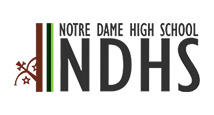 Part B: Additional Evidence (Please refer to Career Stage Pay Progression Criteria)Part C: Objectives for the new review periodPart D: Performance Management – Training RequirementsCPD plays a key part in supporting your performance management.  Please complete this form during the PM process and send a copy of it to Louise Venn at the CPD office (you may wish to retain a copy for your records). This will acknowledge which PM target you will be developing, and the teaching and learning group you will be attending on the Tuesday evening CPD teachmeets. NameRolePay Eligibility (circle):Pay Eligibility (circle):No YesYesIf yes, Pay Scale (i.e. M2/4/6, UPS 1/2/3 etc.)If yes, Pay Scale (i.e. M2/4/6, UPS 1/2/3 etc.)If yes, Pay Scale (i.e. M2/4/6, UPS 1/2/3 etc.)If yes, Pay Scale (i.e. M2/4/6, UPS 1/2/3 etc.)PERIOD COVERED BY REVIEWPERIOD COVERED BY REVIEWPERIOD COVERED BY REVIEWPERIOD COVERED BY REVIEWFrom: October 20__From: October 20__From: October 20__From: October 20__To: October 20__To: October 20__Assessment against ObjectivesRelated to JD or Teacher Standard Met / In Part / Not MetSummary of success/achievements through the year (record of evidence)(additional, if used)CriteriaCriteriaMet / In Part / Not MetRecord of EvidenceRecord of EvidenceRecord of EvidenceQuality of TeachingQuality of TeachingPupil ProgressPupil ProgressProfessional RelationshipsProfessional RelationshipsProfessional Development (including summary of training, development and support received)Professional Development (including summary of training, development and support received)Professional ConductProfessional ConductTeaching standard No.8 - Take responsibility for improving teaching through professional development…Teaching standard No.8 - Take responsibility for improving teaching through professional development…Teaching standard No.8 - Take responsibility for improving teaching through professional development…Teaching standard No.8 - Take responsibility for improving teaching through professional development…Teaching standard No.8 - Take responsibility for improving teaching through professional development…Teaching standard No.8 - Take responsibility for improving teaching through professional development…CPD engagement (please use the statement from the TTSD office to complete this, please tick)Mandatory CPD has not been completed. Mandatory CPD has not been completed. Mandatory CPD has not been completed. Mandatory CPD has been completed   Mandatory and additional CPD has been completed or ledAdditional information/recommendations/acknowledgementsAdditional information/recommendations/acknowledgementsAdditional information/recommendations/acknowledgementsAdditional information/recommendations/acknowledgementsAdditional information/recommendations/acknowledgementsAdditional information/recommendations/acknowledgementsPay progression recommendation (if relevant)YesNoAreas of performance to address/improve:  If this section is needed there needs to be clarity around the area(s) to improve, with appropriate timescales and a clear statement about what will happen if the required progress is not met.Review completed byDateAppraisee signatureDateNameRoleObjectives (please refer to SOA, SIDP, teachers' standards, Career Stage Pay Progression).  Objectives can focus on: quality of teaching, pupil progress, professional conduct, professional development and leadership and managementObjectives (please refer to SOA, SIDP, teachers' standards, Career Stage Pay Progression).  Objectives can focus on: quality of teaching, pupil progress, professional conduct, professional development and leadership and managementObjectives (please refer to SOA, SIDP, teachers' standards, Career Stage Pay Progression).  Objectives can focus on: quality of teaching, pupil progress, professional conduct, professional development and leadership and managementObjectives (please refer to SOA, SIDP, teachers' standards, Career Stage Pay Progression).  Objectives can focus on: quality of teaching, pupil progress, professional conduct, professional development and leadership and managementObjectives (please refer to SOA, SIDP, teachers' standards, Career Stage Pay Progression).  Objectives can focus on: quality of teaching, pupil progress, professional conduct, professional development and leadership and managementObjectives (please refer to SOA, SIDP, teachers' standards, Career Stage Pay Progression).  Objectives can focus on: quality of teaching, pupil progress, professional conduct, professional development and leadership and managementObjectives (please refer to SOA, SIDP, teachers' standards, Career Stage Pay Progression).  Objectives can focus on: quality of teaching, pupil progress, professional conduct, professional development and leadership and managementObjectives (please refer to SOA, SIDP, teachers' standards, Career Stage Pay Progression).  Objectives can focus on: quality of teaching, pupil progress, professional conduct, professional development and leadership and managementObjectives (please refer to SOA, SIDP, teachers' standards, Career Stage Pay Progression).  Objectives can focus on: quality of teaching, pupil progress, professional conduct, professional development and leadership and managementObjectives (please refer to SOA, SIDP, teachers' standards, Career Stage Pay Progression).  Objectives can focus on: quality of teaching, pupil progress, professional conduct, professional development and leadership and managementObjectives (please refer to SOA, SIDP, teachers' standards, Career Stage Pay Progression).  Objectives can focus on: quality of teaching, pupil progress, professional conduct, professional development and leadership and managementObjectives (please refer to SOA, SIDP, teachers' standards, Career Stage Pay Progression).  Objectives can focus on: quality of teaching, pupil progress, professional conduct, professional development and leadership and managementObjectives (please refer to SOA, SIDP, teachers' standards, Career Stage Pay Progression).  Objectives can focus on: quality of teaching, pupil progress, professional conduct, professional development and leadership and managementObjectives (please refer to SOA, SIDP, teachers' standards, Career Stage Pay Progression).  Objectives can focus on: quality of teaching, pupil progress, professional conduct, professional development and leadership and managementObjectives (please refer to SOA, SIDP, teachers' standards, Career Stage Pay Progression).  Objectives can focus on: quality of teaching, pupil progress, professional conduct, professional development and leadership and managementObjectivesObjectivesObjectivesJD or StandardJD or StandardTimescaleTimescaleTimescaleSuccess CriteriaSuccess CriteriaSuccess CriteriaSuccess CriteriaMonitoring and evidence (inc. observations)Monitoring and evidence (inc. observations)Monitoring and evidence (inc. observations)Additional if requiredAdditional if requiredAdditional if requiredLine Manager SignatureLine Manager SignatureDateAppraisee signatureAppraisee signatureDateNameRoleT and L groupTick one1. Assessment and planning (TS1,2,3,4,5) 2. Methods (TS1,2,4,5) 3. Progress & challenge (TS1,2,4) 4. Promote better progress by boys (TS1,2,3,4,5) 5. Reflective learners (TS2,4,5,6) 6. Marking & assessment (TS2,4,6) 7. Questioning and modelling (TS3,4,6) 8. Data, Feedback & Research Informed Teaching and Learning (TS2,4,5,8) Agreed development required, see CPD menu and identify sessions (skills, knowledge, experience etc.)Examples of application (How this will add value to the role.  How it will be applied?)